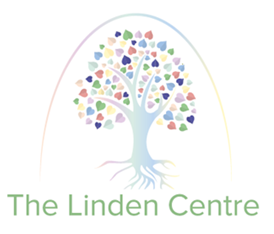 The Linden CentreAssessment and Examination PolicyContents:Statement of intentLegal framework Principles Definitions Rationale Roles and responsibilities Training of staff Types of assessment Schemes of assessment Preparing for examinations Before examinations During examinations Examination results Conflicts of interestNon-examination assessments Target setting Tracking and reviewing progressMarking and feedback Records and record keeping Standardisation and moderation Reporting Monitoring and review AppendicesAppendix A – Assessment materials, tools and tests Appendix B – Contents of class assessment folder Appendix C – School assessment schedule Statement of intent The Linden Centre believes that, in order to facilitate teaching and learning, a comprehensive assessment strategy is essential. We are committed to:Ensuring early and accurate identification of individual needs.Involving all staff, pupils and parents in the assessment process.Ensuring pupils have individual targets.Regularly monitoring progress.Setting individual pupil targets which are SMART:SpecificMeasurableAchievableRealistic/relevantTime boundAcknowledging achievement.Working with other agencies as needed.Legal frameworkThis policy has due regard to all relevant guidance including, but not limited to, the following: Equality Act 2010 DfE (2015) ‘Special educational needs and disability code of practice: 0 to 25 years’This policy operates in conjunction with the following school policies:Marking and Feedback PolicyExam Contingency Plan Child Protection and Safeguarding Policy Principles Using the principles and processes of assessment, our aims are to:Comply with the relevant awarding body’s statutory assessment requirements. Monitor progress and support learning.Celebrate the achievements of pupils and identify areas for development.Inform pupils of their progress and provide advice on how to improve.Guide the planning, teaching, additional support, curriculum development and the creation of resources.Communicate with parents and the wider community about pupils’ achievement.Provide assessment information to ensure continuity when a pupil changes year group or leaves the school. Definitions The following definitions apply for the purposes of this policy. Assessment:Activities undertaken by pupils that assess their skills, which provide information to use as feedback.Activities which enable modification of teaching and learning activities to improve achievement.Activities which lead to formative or summative feedback regarding a pupil’s academic progress.Diagnostic assessment: Any activity which aims to quantify what pupils already know about a topic and gives teachers initial data to measure progress from.Formative assessment: Any activity which assesses progress throughout the school term and guides teachers in how to modify their teaching to help their pupils achieve. Summative assessment: Activities and examinations which formally assess final achievement at the end of the year.Individual learning plans (ILP): A plan which shows how a pupil will get from their starting point on a learning journey, to the desired end point.Feedback: A strategy which allows teachers to comment upon a pupil’s learning objectives/success and note where the success criteria were not met, or set a suggestion/question to encourage further thinking.Rationale The process of assessment is central to helping pupils to progress and fulfil their potential. It is also necessary to provide a framework to ensure that learning objectives can be set and used to inform lesson planning, resources, and support. Schemes of assessment also inform whole-school objectives and training. Assessment is integrated methodically into teaching strategies, so that progress can be monitored and barriers to learning can be identified at a pupil, group, class or whole-school level. Regular reviews will take place and plans will be communicated and actioned at all levels, to ensure a successful assessment process. The school’s chosen assessment frameworks are free from bias, stereotyping, generalisation and discrimination. The school’s assessment procedures take account of pupils’ additional needs and SEND, and the progress of different cohorts of pupils is analysed, to ensure that the needs of individuals and specific groups are met.Roles and responsibilities The Management Committee is responsible for: Monitoring the success of this policy. Ensuring that this policy, as written, does not discriminate on any grounds, including, but not limited to age, disability, gender reassignment, pregnancy and maternity, race, religion or belief, sex, and sexual orientation. Reviewing this policy on an annual basis, in conjunction with relevant members of staff. The headteacher is responsible for:Ensuring this policy is adhered to consistently across the school. Familiarising themselves with relevant guidance from awarding bodies. Ensuring staff are supported and appropriately trained to undertake their duties in relation to examinations and assessments.  Ensuring staff with responsibilities relating to assessment and examinations meet internal and external deadlines. Advising parents that they must not contact awarding bodies directly and that all queries must be directed to the school. Handling complaints regarding this policy in line with the school’s Complaints Procedure Policy. In relation to formal examinations, as the head of the centre, the headteacher is responsible for ensuring the school:Complies with relevant guidance from awarding bodies and the JCQ. Takes all reasonable steps to maintain the integrity of the examinations and assessments, including the security of all assessment materials. Delivers qualifications, as required by the relevant awarding body, in accordance with relevant equality legislation. Enables relevant staff to receive appropriate training and support to facilitate the effective delivery of examinations and assessments, and ensure compliance with the published JCQ regulations. Manages conflicts of interest in line with section 13 of this policy. Follows the Exam Contingency Plan where necessary. Follows the Child Protection and Safeguarding Policy. Makes arrangements to receive, check and store examination materials safely and securely for as long as required. Makes arrangements to receive and issue material received from the awarding bodies to staff and pupils, and notify them of any advice and instructions relevant to the examinations and assessments. Allows pupils access to relevant pre-release materials, on or as soon as possible after the date specified by the awarding bodies. Cooperates with any monitoring visits from the JCQ or awarding bodies. Submits, in accordance with awarding bodies’ instructions, information they may reasonably require in relation to their examinations and assessments. Has a workforce that is able to deliver the examinations and assessments. Provides fully qualified teachers to mark non-examination assessments. Has arrangements in place to coordinate and standardise all marking of school-assessed work. Enables pupils to receive sufficient and up-to-date laboratory experience, or relevant training where required by the subject concerned. Complies with local health and safety rules. Provides the relevant contact information to awarding bodies and responds to the National Centre Number Register.  The examinations officer is responsible for:Familiarising themselves with, and following, relevant guidance from awarding bodies and the JCQ.Carrying out all necessary duties as directed by the headteacher. Collecting and interpreting assessment data.Implementing systems for identifying, assessing and reviewing ILPs for all pupils.Updating the SLT on the effectiveness of the provision, using local, national and school-level assessment data.The SENCO is responsible for:Determining appropriate arrangements for pupils with SEND. Coordinating support for pupils with SEND. Reviewing relevant ILPs and managing statutory assessment for pupils with SEND.Class teachers are responsible for:Setting individual targets for pupils.Maintaining accurate pupil records.Reporting progress to parents.Contributing to ILPs, as required.Invigilators are responsible for:Familiarising themselves with, and following, relevant guidance from awarding bodies and the JCQ.Ensuring all pupils have an equal opportunity to demonstrate their abilities, e.g. making sure no additional notes are brought into the examination room.Ensuring the security of the examination materials during examinations.Preventing and reporting possible pupil malpractice.Preventing possible administrative failures.Training of staff Teachers and classroom support staff are provided with a copy of this policy as part of their induction and are informed of any changes to this policy. All teachers and classroom support staff are trained to identify pupils potentially at risk of need meeting their expected targets, so that appropriate support can be put in place for these pupils. Teachers and classroom support staff receive regular and ongoing training as part of their development. Invigilators are given appropriate training and a record of this training is kept. Types of assessment Assessment at the school takes place in a range of different ways for different subjects; however, all assessments embrace the principles outlined in this policy. Types of assessment carried out include, but are not limited to, the following:Year 1 – Phonics Check Year 2 – Repeat Phonics Check Year 2 SATsYear 4 Timestables checkYear 6 SATs Year 7 Baseline Year 9 Baseline Baseline GCSEYear 11 GCSEs Functional Skills Level 1Functional Skills Level 2Teachers will provide regular opportunities for pupils to assess their own work and the work of their peers. This supports pupils to be actively involved in their learning and to be able to identify their own targets for improvement. Self-assessments and peer assessments may include the following:Reach for the Stars Assessments AQA Assessments SATs Practice papersTeacher based assessments Peer markingMarking and Feedback  Schemes of assessment The following scheme of assessment are implemented at the school.Reach for the Stars Assessments AQA Assessments SATs Practice papersTeacher based assessments Peer markingMarking and Feedback  Summative assessments are used to assess what a pupil can do at a particular point in their learning journey, and performance can be measured against age-related expectations. Preparing for examinations Examination timetables For general qualifications, the published starting time of all morning examinations is 9:00am, and the published starting time for all afternoon examinations is 1:30pm. Other timings may apply for vocational qualifications. Once the examination timetables have been released by the awarding bodies, the school will create and distribute individual examination timetables for all pupils, as well as a collective timetable for the school. Pupils will always be allowed the full amount of time specified for the examination, as per the awarding body’s published timetable. Examination timetables will not be amended for any of the following reasons: Work experienceA school functionA school tripSporting events below international level Holidays or weddingsA pupil’s personal arrangementsWhere there are clashes between papers of different awarding bodies or specifications in the same subjectExamination materials The school will immediately inform the awarding body if the security of examination materials is put at risk. Deliveries containing confidential examination materials will be signed for and a log will be kept at the initial point of delivery. Confidential materials will only be delivered to those authorised by the headteacher. At the point of delivery, examination materials will be moved to a designated secure room in the school. All examination materials will be checked by an authorised member of staff in the designated secure room. The awarding body will be informed immediately if there are any problems, including any of the following:It appears that the parcel or one of the packets has been opened during transit There are any differences between the material received and the dispatch/delivery note The material has been significantly damaged in transit or upon opening The material appears not to meet the school’s requirements The material has been received in error Examination materials will only be accessed in accordance with the awarding body’s specific instructions. Only staff members authorised by the headteacher will be allowed to access the school’s secure storage facility. Any examination stationery, e.g. answer booklets, will be stored in the secure room. Mock examinations and internal school assessments that are stored in the designated secure room will be kept separately from ‘live’ awarding body materials at all times and will be clearly identified. Additional secure rooms will be identified in the school where the volume of examination materials is too great to be securely stored in one room. Supervision No additional paperwork is required to permit a pupil that is allowed to start an examination late. Where this is implemented, late arriving pupils or early departing pupils will be supervised as if the specified starting time had been in place. Pupils who take an examination earlier than the published starting time, will stay under supervision until one hour after the awarding body’s original published start time. Pupils who take an examination later than the published starting time shown on the timetable will be under supervision from 30 minutes after the published starting time for the paper concerned until they begin the examination.If pupils are taking two or more examinations in a session and the total time is three hours or less, the school will decide the order in which the pupil will sit them. The school will give pupils a supervised break of no more than 20 minutes between papers within a session; this must be conducted within the examination room, under formal examination conditions at all times.If pupils are taking two or more papers timetabled in a session and the total time is more than three hours, including extra time and/or supervised rest breaks, the school will conduct an examination in a later or earlier session within the same day. No additional paperwork needs to be completed. Prior permission from an awarding body is not required. The security of the examination must still be maintained.Overnight supervision arrangements will be organised only in exceptional circumstances and as a last resort. These circumstances may include, but are not limited to, the following:When a pupil is entered for multiple examinations (more than three), which are timetabled for the same day, and the total duration of those papers is more than: Five and a half hours for GCSE examinations, including extra time and/or supervised breaks. At the discretion of the examinations officer, pupils may be allowed to take an examination the following morning, including Saturdays. Pupils will not be allowed to take an examination a day earlier than the timetabled date. The overnight supervision arrangements ensure that the pupil does not have advanced warning of the content of the examination. This means that the candidate will not meet or communicate with anyone who may have knowledge of the content.  Pupils will be supervised at all times during examinations.While being supervised, pupils will not be permitted to have any electronic communication devices, have access to the internet, or be coached by a member of staff. Other arrangements for pupils If permitted by the awarding body, pupils may use additional equipment, e.g. calculators or dictionaries. Any additional equipment will comply with the awarding body’s specification. Pupils are responsible for providing this additional equipment, but additional equipment will be provided if necessary.Reasonable adjustments will be arranged for pupils where necessary, and in line with JCQ guidance and instructions from awarding bodies. Any pupil suffering from, or suspected of suffering from, an infectious or contagious disease will take the examination in a separate room in which all instructions for conducting examinations can be applied.Pupils will be provided with a copy of ‘Information for candidates’ documents prior to any examinations taking place. Contingency arrangements The school will take advice from the LEA and Exam Awarding Bodies to comply with any contingency arrangements should it be impossible for the examination to take place. School will collect evidence of lessons and current working levels throughout the year in order to support awarding bodies.Before examinations Examination materials will not be removed from the secure facility and taken to the examination room any earlier than 60 minutes prior to the starting time for the examination. Once the examination materials have been moved to the examination room, they will not be left unsupervised. Pupils will be required to be present and waiting silently in a line outside of the examinations room for their examination 15 minutes prior to the timetabled start of the examination. Once pupils enter the examination room, they are under formal examination conditions and will remain so until the point they are permitted to leave. Pupils will be told that they are not permitted to talk to, attempt to communicate with or disturb other pupils once they have entered the examination room. Pupils will be allocated a seat, which will be indicated on their examination timetables. A seating plan will be available to the awarding body at their request. Pupils’ desks will be a minimum of 1.25 metres away from any other pupil’s, in all directions, to prevent pupils from overlooking the work of others. When possible, for written examinations:All pupils will face the same direction. Each pupil will have a separate desk. If this is not possible, pupils will be positioned far enough away from one another so that their work cannot be seen, and contact cannot be made between pupils. Pupils who are working on a drawing board set on an easel or another non-horizontal surface will be arranged in an inward-facing circle or in some similar pattern.An examination is considered as ‘in progress’ from the time the pupils enter the room, to the time the scripts have been collected. A register will be completed, in accordance with the awarding body’s specification. Invigilators will be informed of pupils with access arrangements and of the particular arrangements awarded to pupils. The examination room will be appropriate for use, with satisfactory heating, lighting, ventilation and levels of noise, whether internal or external, intermittent or continuous.  Any displays that could be of use to pupils, such as providing subject-specific knowledge, will not be visible. Either an analogue or digital clock will be easily visible to each pupil in the examination room. Countdown or ‘count up’ clocks are not permitted. A whiteboard, or similar, will be visible to all pupils and will display the following information:School nameSubject titleExamination numberActual starting and finishing times of each examination (not official published time)The school’s centre numberUnauthorised materials, such as notes or PowerPoint presentations, will not be brought into the examination room; doing so constitutes malpractice which may result in disqualification from the examination. Before pupils are allowed to start the examination, the invigilators will always:Make sure that pupils are seated according to the set seating arrangements.Tell the pupils that they must now follow the regulations of the examination.Ask pupils to check that they have been given the correct question paper for the subject (unit/component and tier), if appropriate.Tell the pupils to read the instructions on the front of the question paper.Check that pupils have all the materials they need for the examination.Tell the pupils about any misprinting notices.Instruct pupils about emergency procedures, e.g. what to do if there is a fire.Invigilators will also give pupils the following instructions before the examination, where appropriate: Hand in mobile phones if you have not already done so. This is your final chance; failure to do so may lead to disqualification. Write clearly and in black ink. Write your name, surname, school name, pupil number and unit or component code or paper details on your answer booklet(s) and on any additional answer sheet(s) used. Fill in any other details as necessary. Do all work, including rough work, on examination stationery unless otherwise stated. Write your answers in the designated sections of the answer booklet. Neatly cross through any rough work but do not make it totally illegible, as it will be forwarded to the examiner. Do any rough work for multiple-choice papers in the question booklet. Invigilators will inform pupils of the equipment that they should not use during the examination: Correcting pens, fluid or tape. Erasable pens. Highlighter pens in your answers (although pupils may use them to highlight questions, words or phrases within the question paper or question/answer booklet. Pupils may also use a highlighter pen to highlight extracts in any resource material provided). Gel pens in your answers. Blotting paper.During examinations Invigilators will follow guidance from the JCQ and awarding body throughout the examination. Access arrangements will be carried out in line with JCQ requirements and any other requirements from the awarding body. Invigilators will supervise the pupils throughout the whole time the examination is in progress and give complete attention to this duty at all times.Invigilators will be vigilant and remain aware of emerging situations, being wary of incidents of malpractice or candidates who need to leave the room, e.g. to go to the toilet. Incidents of actual or suspected malpractice will be recorded by invigilators. During a practical examination, if pupils need to move around and if spoken instructions are necessary, they will be limited to those which are essential to achieve the objectives of the examination. Late arrivalA pupil who arrives after the start of the examination, will be allowed to enter the examination room and sit the examination – this is entirely at the discretion of the school.A pupil arrives late, they will be allowed the full time for the examination. A pupil will be considered ‘very’ late if they arrive more than one hour after the published starting time for an examination which lasts one hour or more, i.e. after 10:00am for a morning examination or after 2:30pm for an afternoon examination.For examinations that last less than one hour, a pupil will be considered very late if they arrive after the awarding body’s published finishing time for the examination.Where a pupil arrives very late for an examination, the school will: Send the script to the awarding body/examiner in the normal way.Follow the reporting procedure of the awarding body.Warn the pupil that the awarding body may not accept their script.The school will provide the following information on the form: The reason the pupil arrived late, including any details of special arrangements made for the pupil to reach the centre.The actual starting and finishing times of the examination.The time the pupil started the examination.The time the pupil finished the examination. Leaving the examination room For examinations that last one hour or more, pupils will stay under supervision until 10:00am for a morning examination or 2:30pm for an afternoon examination, i.e. one hour after the published starting time for that examination.For examinations that last less than one hour, pupils will be supervised and question papers will be kept in secure storage until the published finishing time of the examination.Pupils who are allowed to leave the examination room temporarily will be accompanied by a member staff – this member of staff will not be the pupil’s subject teacher or a subject expert for the examination in question. Those pupils may be allowed extra time at the discretion of the school, to compensate for their temporary absence.If permitted by the awarding body, pupils who have finished their work may be allowed to leave the examination room early; the pupils will hand in their work before they leave the examination room. Those pupils will not be allowed back into the room.MalpracticePupils will be warned about the possible penalties an awarding body may apply if they are found to have committed malpractice. If a pupil is suspected of committing malpractice, the invigilator will warn the pupil that they may be removed from the examination room.The pupil will be warned that the awarding body will be informed of any suspected or confirmed cases of malpractice and that they may decide to disqualify the pupil.The invigilator will record any malpractice incidents. The headteacher has a duty to monitor and report potential malpractice by invigilators and school staff to the awarding body immediately.Emergencies during an examination If an emergency, such as a fire, occurs during an examination, invigilators will:Stop the pupils from writing.Collect the attendance register (in order to ensure all pupils are present) and evacuate the examination room.Advise pupils to leave all question papers and scripts in the examination room.Tell pupils to close their answer booklets. Inform pupils to leave the room in silence.Make sure that the pupils are supervised as closely as possible while they are out of the examination room, to make sure there is no discussion about the examination.Make a note of the time and duration of the interruption.Allow the pupils the full remaining working time set for the examination.Make a full report of the incident and of the action taken, and send to the relevant awarding body.If there are only a few pupils, the invigilator will consider the possibility of taking the pupils (with question papers and scripts) to another place to finish the examination, if it is safe to do so.Finishing the examinationAt the end of the examination, pupils will be told to stop writing. Pupils will be informed that they will still be under examination conditions until they have left the examination room, so are expected to act accordingly. Pupils who arrived late, and who were allowed the full working time to complete the examination, will be allowed to complete the examination. Pupils granted extra time and/or supervised rest breaks will be allowed to carry on uninterrupted for the necessary additional time. Where an answer booklet is used, pupils will be asked to check that the necessary information, e.g. their name, has been written on the answer booklet, as well as any additional paper. Pupils will also be asked to check their answers are correctly numbered and that any loose answer sheets are placed inside the answer booklet. Invigilators will:Collect all the examination materials before pupils are allowed to leave the examination room.Check that there is an answer sheet for every pupil marked as present on the attendance register.Check that the names on the scripts match the details on the attendance register (except CCEA).Put the examination materials in the order shown on the attendance register.Check that pupils have used their correct school name and pupil numbers.Give the examination materials to the person responsible for despatching them to the awarding body, e.g. the examinations officer, who will send them as specified by the relevant awarding body.Scripts will be packed in line with awarding bodies guidance. Examination results Pupils will receive individual result slips on results day, either in person at the school or by post to their home address. Results can be collected on behalf of a pupil by third parties, provided they have been authorised to do so. Pupils should provide a letter to this effect.Arrangements for the school to be open on results days are made by the headteacher.Appeals may be requested by school staff or pupils if there are reasonable grounds for believing there has been an error in marking; the pupil’s consent is required before any appeal is requested.Pupils or parents can request that an appeal be carried out; they will be charged for this service before a request is made to the awarding body. The examinations officer will make available to every pupil on results day an up-to-date table showing the fees and deadline dates for the appeal service as set by the awarding bodies. Each pupil will also be given a copy of an appeal request form.If a result is queried by a Centre Lead, then the fee will be paid for by the school.The appellant will be informed in writing of the outcome of their appeal. Further appeals procedures are outlined in the Exam Appeals Policy. Conflicts of interestConflicts of interest will be managed by informing the awarding bodies, before the published deadline for entries, of:Any members of staff who are taking qualifications at the school which include internally assessed components or units. Any members of staff who are teaching and preparing members of their family (which includes step-family, foster family and similar close relationships) or close friends and their immediate family (e.g. child) for qualifications which include internally assessed components or units. Records will be maintained of all instances where:Staff involved in examinations have members of their family, close friends or their immediate family being entered for examinations and assessments either at the school itself or other examination centres. Staff are taking qualifications at their school which do not include internally assessed components or units. Staff are taking qualifications at other centres. The headteacher will ensure that the records include details of the measures taken to mitigate any potential risk to the integrity of the qualifications affected. The records will be retained until the deadline for reviews of marking has passed or until any appeal, malpractice or other results enquiry has been completed, whichever is later. Non-examination assessments Non-examination assessments measure subject-specific knowledge and skills that cannot be tested by timed written papers. There are three assessment stages and rules which apply to each stage. These stages are:Task settingTask takingTask markingThe functionality of these rules will vary across subjects due to subject-specific content; for example, the implementation of working in silence would not necessarily be applicable in a drama assessment. Internal assessments, mock examinations, revision sessions or coaching sessions will not be conducted in a room designated as an examination room. Target setting Pupils complete baseline assessments at the start of the Autumn term, which inform long-term national curriculum-based learning goals. Pupils with SEND may follow national curriculum objectives from a younger year group’s curriculum or have P scale objectives, depending on their need and cognitive ability. Pupils will then be assessed using the associated criteria. Pupils with EAL, who are the initial stages of learning English, are assessed using the Northern Association of Support Services for Equality and Achievement (NASSEA) assessment system for EAL learners.Stepped, short-term and medium-term targets that lead to the long-term learning goals are agreed with pupils and are clearly displayed as ILPs in age-appropriate language in work books to be shared with parents. Tracking and reviewing progressFormative and summative assessment milestones are recorded electronically using the school’s chosen system. National curriculum objectives are only recorded as ‘achieved’ when a pupil has mastered them. In order to master an objective, pupils must:Learn the skill/concept.Practise it.Apply it.Apply the skill/knowledge in a different context. Pupils are given the opportunity to review their progress through ‘learning conversations’ which are scheduled into lesson time on a monthly basis. To assist in guiding each pupil’s learning journey, data snap-shots are taken at class, phase and subject level, three times a year, towards the end of each term.Pupil progress meetings for each year group are scheduled termly and focus on: Reviewing the progress of all pupils. Identifying and monitoring cohorts of pupils that are underperforming.Continuously reviewing collective and individual learning targets.Pinpointing barriers to learning that occur across classes, e.g. attendance, punctuality, behaviour, EAL and SEND factors. Selecting intervention strategies to implement as a team to tackle barriers to learning.Keeping an up-to-date record of all strategies and reviews that have been implemented.Creating an action plan for each class – including factors affecting underachieving pupils and the steps that will be taken to combat this.Teachers/academic mentors/pastoral staff and key members of the SLT meet at an ‘academic board’. The purpose of the academic board is to monitor pupils who were identified as underachieving in a number of subjects at pupil progress meetings, to pinpoint whole-school trends relating to performance and to make decisions surrounding actions to accelerate the level of intervention for pupils who are identified as persistently underachieving. Marking and feedback Pupils’ work is marked in line with the Marking and Feedback Policy. Marking and feedback directly relates to subject-specific assessment criteria and individual learning targets.Teachers use findings from their marking to address knowledge gaps. Dedicated time will be allotted during lessons for pupils to review and respond to feedback and make improvements/corrections to work. Feedback takes a variety of forms depending on the age of the pupil, the activity undertaken and the teacher’s judgement. Marking and feedback strategies at the school include the following:Identified areas of improvement Stamps Achievement is rewarded in the following ways:Work stickersCertificatesLennon’s Linden LootRecords and record keeping Teachers use progress records to review pupils’ progress, set appropriate targets for the future and form the basis of reports to parents. Records are kept in the following formats:SEMH assessmentsBoxall ProfilesBirmingham Audit ContinuumsITPsSummative assessment records, such as GCSE examination results, are kept electronically and held for six years after the year of the examination.Formative assessment records, such as pupils’ work, are held for one year. Standardisation and moderation The process of moderation is an essential part of the assessment system. Teachers are involved in the moderation process to ensure agreement on criteria for progress in the following ways:Collaboration with colleagues.Partnership with colleagues from other schools within the local area.Attendance at exam board standardisation meetings.Attendance at LA sessions to ensure judgements are in line with other schools/academies.Portfolios of moderated work are kept securely by subject leaders and class teachers.Reporting A verbal report is provided to parents termly through parents evening. Once a year, a written report for each pupil is sent to parents. Reports outline pupils’ progress in the core subjects of the national curriculum. Teachers make comments on the attainment of each pupil in terms of national age-related expectations. Targets for literacy and numeracy are also set.Reports promote and ensure: Positive home/school relationships.Information for parents. Opportunities for discussion with parents/carers.In some cases, information for partnership agencies.Targets for pupils.Parents are invited to attend parents’ evenings with the teacher during the Autumn and Spring terms. Parents are also welcome to discuss the progress of their child with class teachers or the headteacher at other times.  Class teachers or the headteacher may invite parents for discussions regarding unsatisfactory factors, such as behaviour or progress, of pupils if required.The headteacher reports progress to the Management Committee on a termly basis, in the form of a headteacher’s report. Monitoring and review This policy is reviewed by the governing board, headteacher and examinations officer on the 08th February 2023Appendix A: Assessment materials, tools and tests Appendix B: Contents of class assessment folder Appendix C: School assessment schedule Signed by: Signed by: Signed by: Headteacher Date: Chair of Management Committee Date Last Updated 08th February 2021Review Due:08th February 2023ReadingFocussed markingPupil observationsBook/work scrutinySummative testsTeacher planned comprehension tests/activitiesWritingFocussed markingPupil observationsBook/work scrutinyWriting samples Results of class tests Summative testsMathsFocussed markingPupil observationsBook/work scrutinyMental maths testsSummative testsScienceFocussed markingPupil observationsBook/work scrutinyObservations of practical workResults of class tests Summative testsHumanitiesFocussed markingPupil observationsBook/work scrutinyWriting samplesClass debatesResults of class tests Summative testsLanguagesFocussed markingPupil observationsBook/work scrutinyWriting samplesOral assessments Results of class tests Summative testsPerforming artsPupil observationsClass practical testsMarking of written workObservations of practical workRecording of performancesSummative testsAutumn termEnglish    Baseline assessment tasksRecords of significant progress against national curriculum learning descriptors/P scales Records of learning targets Extended writing tasksTextual analysis examplesAutumn termMaths     Baseline assessment tasksRecords of significant progress against national curriculum learning           descriptors/P scalesRecords of learning targetsEnd of unit testsAutumn termFoundation subjectsRecords of significant progress against national curriculum learning descriptors/P scales Revision testsNew learning targets for each subjectSpring termEnglish    Year 10 mock examination papersYear 11 mock examination papersRecords of significant progress against national curriculum learning descriptors/P scalesIndependent writing samplesRecords of learning targetsExtended writing tasksTextual analysis examplesSpring termMaths     Year 10 mock examination papersYear 11 mock exam papersRecords of significant progress against national curriculum learning descriptors/P scales Records of learning targetsEnd of unit testsSpring termFoundation subjectsRecords of significant progress against national curriculum learning descriptors/P scales Revision testsNew learning targets for each subject Summer termEnglish    End of year written testsRecords of significant progress against national curriculum learning descriptors/P scales Independent writing samplesRecords of learning targetsExtended writing tasksTextual analysis examplesProgress against national curriculum descriptors on an end of year reportSummer termMaths  End of year written testsRecords of significant progress against national curriculum learning descriptors/P scalesRecords of learning targetsEnd of unit testsProgress against national curriculum descriptors on an end of year reportSummer termFoundation subjectsEnd of year written testsRecord significant progress against national curriculum learning descriptors/P scalesPeer and self-evaluation amongst pupilsProgress against national curriculum descriptors on an end of year reportAutumn oneBaseline assessmentsClass profiles updated and end of year targets setParents’ consultation meetings Assessment moderation meetingsClass assessment folder updated (on-going)1:1 teacher-pupil mentoring (monthly) SEND intervention trackers reviewedPupil progress meetingAutumn twoClass profiles updated 1:1 teacher-pupil mentoring (monthly) Data ‘snap-shots’ (class, phase, subject level)Individual and class intervention trackers producedAssessment moderation meetingsClass assessment folder updated (on-going)Academic board meetingSpring oneParents’ consultation meetings1:1 teacher-pupil mentoring (monthly)Pupil progress meetingAssessment moderation meetingsClass profiles updatedClass assessment folder updated (on-going)Spring twoClass profiles updatedData ‘snap-shots’ (class, phase, subject level)1:1 teacher-pupil mentoring (monthly)SEND intervention trackers reviewedIndividual and class intervention trackers producedAssessment moderation meetingsClass assessment folder updated (on-going)Academic board meetingSummer oneAssessment moderation meetingsEnd of year reports producedPrepare class hand-over foldersClass assessment folder updated (on-going)Summer twoData ‘snap-shots’ (class, phase, subject level)Class profiles updatedPupil progress meetingReport all results of statutory assessments to parentsAnnual reports sent to parentsEnd of year parent meetingsClass assessment folder updated in preparation for class handover 		meeting (on-going)Class handover meetings (current teacher meets receiving teacher to 		share information)